МУНИЦИПАЛЬНОЕ ОБРАЗОВАНИЕ «БОГАШЕВСКОЕ СЕЛЬСКОЕ ПОСЕЛЕНИЕ»СОВЕТ БОГАШЕВСКОГО СЕЛЬСКОГО ПОСЕЛЕНИЯРЕШЕНИЕ      с. Богашево							                                                                                                                                            24.10.2013   № 46                                                                                                        22-ое собрание 3-го созываОб утверждении перечня имущества, принимаемого в муниципальную собственность, муниципального образования «Богашевское сельское поселение»          В соответствии с Гражданским кодексом Российской Федерации, Федеральным законом от 06.10.2003 № 131-ФЗ «Об общих принципах организации местного самоуправления в Российской Федерации», Федеральным законом Российской Федерации от 26.10.2002 № 127-ФЗ «О несостоятельности (банкротстве)», согласно пункту 11 статьи 154 Федерального закона от 22.08.2004 № 122-ФЗ, Постановлением Верховного Совета РФ от 27.12.1991 г. N 3020-1 «О разграничении государственной  собственности в Российской  Федерации на федеральную собственность, государственную собственность республик в составе Российской Федерации, краев, областей, автономной области, автономных округов, городов Москвы и Санкт - Петербурга и муниципальную собственность»,   руководствуясь Уставом муниципального образования,  рассмотрев обращение Главы Богашевского сельского поселения от 15.10.2013 № 03-17/1108, во исполнение Определений Арбитражного суда Томской области по делу № А67-1265/2011 от 15.01.2013 и от 24.09.2013, проведя процедуру открытого голосования,		    СОВЕТ БОГАШЕВСКОГО СЕЛЬСКОГО ПОСЕЛЕНИЯ РЕШИЛ:Утвердить перечень имущества (социально-значимые объекты), принадлежащее ЗАО «Механизированная колонна № 159» и принимаемое в муниципальную собственность муниципального образования «Богашевское сельское поселение» (приложение 1). Утвердить перечень имущества (объекты жилищного фонда социального использования), принадлежащее ЗАО «Механизированная колонна № 159», принимаемого в муниципальную собственность муниципального образования «Богашевское сельское поселение»  (приложение 2).Администрации Богашевского сельского поселения принять указанные выше объекты в муниципальную собственность муниципального образования «Богашевское сельское поселение», в порядке, определенном действующим законодательством.Направить настоящее решение Главе Богашевского сельского поселения для подписания и опубликования в печатном средстве массовой информации официального издания «Информационный бюллетень Богашевского сельского поселения» и обнародовать на официальном информационном сайте Богашевского сельского поселения в сети «Интернет» (адрес сайта http://www.bogashevo.tomsk.ru). Настоящее решение вступает в силу с момента его подписания и опубликования. Контроль за исполнением настоящего решения возложить на заместителя Председателя Совета Богашевского сельского поселения Т.В. Ермакову.Председатель СоветаБогашевского сельского поселения                                                                     В.И. ГауэрГлава Богашевского сельского поселения                                                   А.В. МазуренкоТатьяна Викторовна Ермакова, 931-193В дело № 01-02Приложение 1 УТВЕРЖДЕНО:Решением Совета Богашевского сельского поселенияот «____» _______ 2013 № ____Перечень имущества (социально-значимые объекты), принадлежащее ЗАО «Механизированная колонна № 159» и принимаемое в муниципальную собственность муниципального образования «Богашевское сельское поселение»Глава Богашевского сельского поселения                                                    А.В. МазуренкоПриложение 2 УТВЕРЖДЕНО:Решением Совета Богашевского сельского поселенияот «____» _______ 2013 № ____Перечень имущества (объекты жилищного фонда социального использования), принадлежащее ЗАО «Механизированная колонна № 159» и принимаемое в муниципальную собственность муниципального образования «Богашевское сельское поселение»Глава Богашевского сельского поселения                                                    А.В. Мазуренко№ п/пНаименованиеФактическое назначениеАдрес места расположенияГод постройкиИнвентарный (кадастровый) номерПлощадькв.м.1.Земельный участокДля эксплуатации и обслуживания объектов производственной базыТомский район, с. Богашево, ул. Энергетиков, 1А70:14:0300092:60533 9082.Нежилое строение(котельная)нежилоеТомский район, с. Богашево, ул. Энергетиков1985982439,2№ п/пНаименованиеФактическое назначениеАдрес места расположенияГод постройкиИнвентарный (кадастровый) номерПлощадькв.м.1.Многоквартирный жилой дом, 3-х этажный, 1 подъезд, 8 квартиржилоеТомский район, с. Богашево, ул. Энергетиков, 2, д. 301.12.1991114812.Многоквартирный жилой дом, 2-х этажный, 1 подъезд, 6 квартиржилоеТомский район, с. Богашево, ул. Энергетиков, 2, д. 201.09.198699113.Многоквартирный жилой дом, 3-х этажный, 2 подъезда, 18 квартиржилоеТомский район, с. Богашево, ул. Энергетиков, 2, д. 101.05.198799614.Многоквартирный жилой дом, 2-х этажный, 4 подъезда, 16 квартир (арболитовое общежитие)жилоеТомский район, с. Богашево, ул. Энергетиков, 2, д. 1, д. 2801.05.1985114515.Жилое строениежилоеТомский район, с. Богашево, ул. Энергетиков, 2, д. 401.02.1970216.Жилое строениежилоеТомский район, с. Богашево, ул. Энергетиков, 2, д. 501.02.1970317.Жилое строениежилоеТомский район, с. Богашево, ул. Энергетиков, 2, д. 601.02.1970118.Жилое строениежилоеТомский район, с. Богашево, ул. Энергетиков, 2, д. 701.02.1970419.Жилое строениежилоеТомский район, с. Богашево, ул. Энергетиков, 2, д. 801.02.19705110.Жилое строениежилоеТомский район, с. Богашево, ул. Энергетиков, 2, д. 901.02.19706111.Жилое строениежилоеТомский район, с. Богашево, ул. Энергетиков, 2, д. 1001.02.197010112.Жилое строениежилоеТомский район, с. Богашево, ул. Энергетиков, 2, д. 1101.02.197013113.Жилое строениежилоеТомский район, с. Богашево, ул. Энергетиков, 2, д. 1201.02.197014114.Жилое строениежилоеТомский район, с. Богашево, ул. Энергетиков, 2, д. 1301.02.197015115.Жилое строениежилоеТомский район, с. Богашево, ул. Энергетиков, 2, д. 1401.02.197016116.Жилое строениежилоеТомский район, с. Богашево, ул. Энергетиков, 2, д. 1501.02.197017117.Жилое строениежилоеТомский район, с. Богашево, ул. Энергетиков, 2, д. 1601.02.197018118.Жилое строениежилоеТомский район, с. Богашево, ул. Энергетиков, 2, д. 1701.02.197019119.Жилое строениежилоеТомский район, с. Богашево, ул. Энергетиков, 2, д. 1801.02.197020120.Жилое строениежилоеТомский район, с. Богашево, ул. Энергетиков, 2, д. 1901.02.197021121.Жилое строениежилоеТомский район, с. Богашево, ул. Энергетиков, 2, д. 2001.02.197022122.Жилое строениежилоеТомский район, с. Богашево, ул. Энергетиков, 2, д. 2101.02.197023123.Жилое строениежилоеТомский район, с. Богашево, ул. Энергетиков, 2, д. 2201.02.197024124.Жилое строениежилоеТомский район, с. Богашево, ул. Энергетиков, 2, д. 2301.02.197025125.Жилое строениежилоеТомский район, с. Богашево, ул. Энергетиков, 2, д. 2401.02.197026126.Жилое строениежилоеТомский район, с. Богашево, ул. Энергетиков, 2, д. 2501.02.197027127.Жилое строениежилоеТомский район, с. Богашево, ул. Энергетиков, 2, д. 2601.02.197028128.Жилое строениежилоеТомский район, с. Богашево, ул. Энергетиков, 2, д. 2701.02.1970351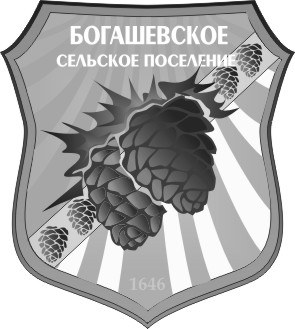 